Başarılar Dilerim.1-)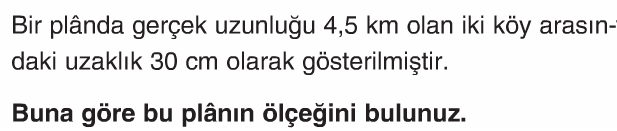 2-)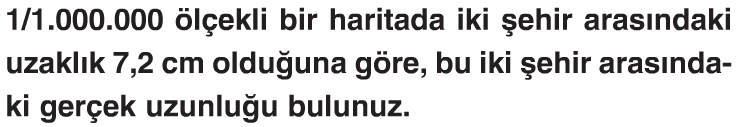 3-)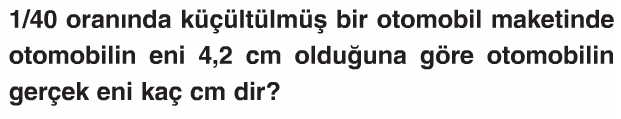 4-)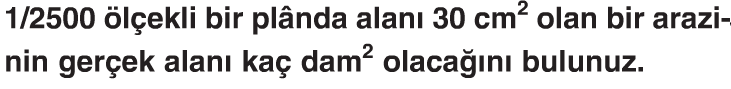 5-)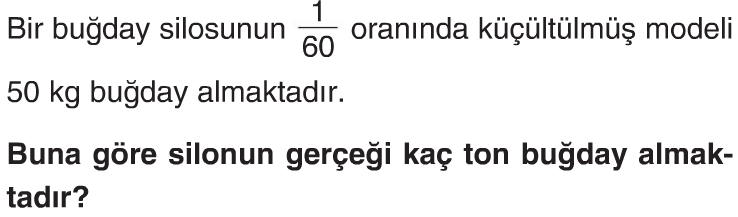 6-)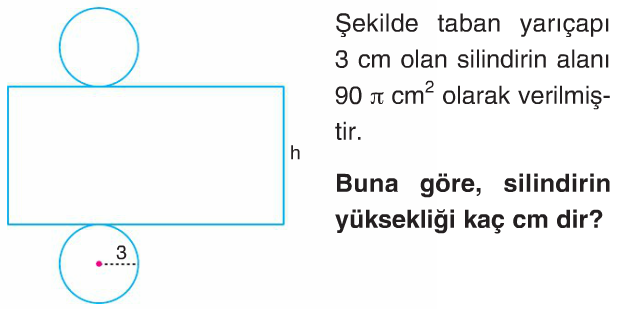 7-)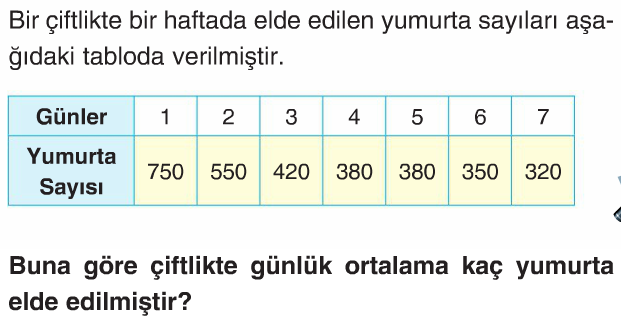 8-) Aşağıda verilen grafiğe göre 2 ve yukarısı alanlar başarılı kabul edildiğinde sınıfın Dil ve Anlatım dersindeki başarı yüzdesi kaçtır?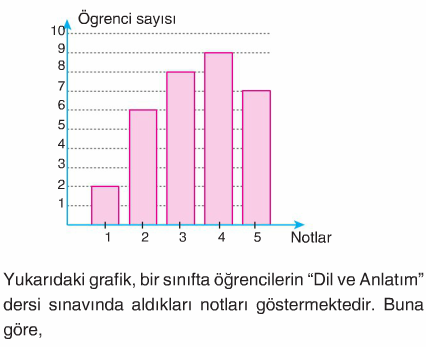 9-)Çap uzunluğu 10 cm olan kürenin yüzey alanını bulunuz.10-)Uzayda sabit bir noktaya olan uzaklıkları 5 cm olan noktaların oluşturduğu cismin hacmini bulunuz.